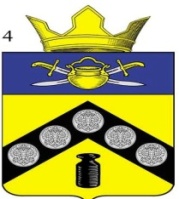 АДМИНИСТРАЦИЯПИМЕНО-ЧЕРНЯНСКОГО СЕЛЬСКОГО ПОСЕЛЕНИЯКОТЕЛЬНИКОВСКОГО МУНИЦИПАЛЬНОГО РАЙОНАВОЛГОГРАДСКОЙ ОБЛАСТИПОСТАНОВЛЕНИЕот «28» октября 2022 года № 44Об усилении обеспечения правопорядка и антитеррористической защищенности в период подготовки и проведения "Дня народного единства".На основании информационного сообщения от 26.10.2022 г. № АТ11-05/224 Администрации Котельниковского муниципального района Волгоградской области, рекомендации аппарата антитеррористической комиссии в Волгоградской области, Администрация Пимено-Чернянского сельского поселения ПОСТАНОВЛЯЕТ:Усилить антитеррористическую защищенность на объектах муниципальной собственности : СДК хутор Пимено-Черни; СК хутор Нижние-Черни; здание администрации Пимено-Чернянского сельского поселения .Провести инструктажи с персоналом СДК, СК, администрации Пимено-Чернянского сельского поселения.Организовать с 03.11.2022 г. по 07.11.2022 г. дежурство должностных лиц администрации Пимено-Чернянского сельского поселения и утвердить график дежурства.Организовать и провести профилактические мероприятия с представителями этнических, религиозных организаций с целью недопущения появлений экстремизма.Проверить и поддерживать в постоянной готовности силы и средства необходимые для минимизации и ликвидации последствий террористических актов.Организовать комплексное обследования зданий, где будут проводиться мероприятия и прилегающие территории.Контроль за исполнением настоящего постановления оставляю за собой.Глава Пимено-Чернянского      сельского поселения                                                                  О.В.КувшиновПРИЛОЖЕНИЕк постановлению администрацииПимено-Чернянскогосельского поселенияот 28 октября 2022г. № 44ГРАФИК дежурных по администрации Пимено-Чернянского сельского поселения в период с 03.11.2022 г. по 07.11.2022 г.№ п/пФИОДата дежурстваНомер телефона1Кувшинов Олег Витальевич03.11.2022892706095812Сницар Александр Александрович04.11.2022890347842173Лазарева Екатерина Владимировна05.11.2022896276106004Мельникова Нина Сергеевна06.11.2022896165656325Фирсова Елена Анатольевна   07.11.202289275338055